Lynx / Hare Graphing GuideThe following graph is a record of the populations of Canada lynx and snowshoe hare from 1820 to the 1920s, recorded by the Hudson’s Bay Company, a company which paid trappers for pelts.  Canada lynx feed mainly on snowshoe hare.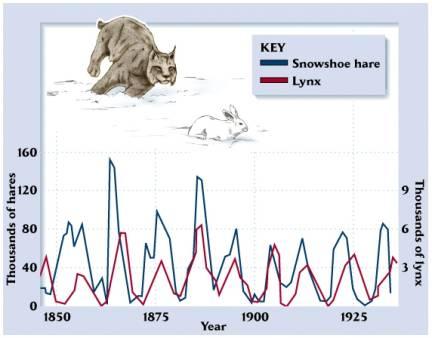 Using this graph, answer the following questions:Let’s start by looking at the x axis. What are the numbers representing?  ____________________On the left side Y axis, what do the numbers represent?    _______________________________On the right side Y axis, what do the numbers represent? _______________________________Looking at just the line for hares. What is happening to the hare population when the line goes up? 
________________________________________________________________________________________________________________________________________________When the line goes down?
________________________________________________________________________________________________________________________________________________Looking at just the line for lynx. What is happening to the lynx population when the line goes up?
________________________________________________________________________________________________________________________________________________When the line goes down?
________________________________________________________________________________________________________________________________________________Let’s look at the lynx and hare lines together.What observations can you make when looking at both lines together? ________________________________________________________________________________________________________________________________________________________________________________________________________________________________________________________________________________________________Why do you think they do not go up and down at the exact same time?
________________________________________________________________________________________________________________________________________________________________________________________________________________________________________________________________________________________________